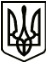 МЕНСЬКА МІСЬКА РАДА(вісімнадцята сесія восьмого скликання) РІШЕННЯ21 квітня 2022 року	м. Мена	№ 132Про надання земельних ділянок в оренду ТОВ «Агроресурс - 2006»Розглянувши клопотання ТОВ «Агроресурс-2006» в особі інженера-землевпорядника Ніколайчика К.О., який представляє інтереси ТОВ «Агроресурс-2006» за довіреністю від 15 листопада 2019 року (зареєстровано в реєстрі за №1198), щодо надання в оренду земельних ділянок площею 6,0000 га кадастровий номер 7423087200:04:000:0512 та площею 18,3679 га кадастровий номер 7423089000:05:000:0375 для ведення товарного сільськогосподарського виробництва (код КВЦПЗ 01.01), які розташовані на території Менської міської територіальної громади за межами населених пунктів села Осьмаки та села Ушня, керуючись ст. 12, 93, 120, 122, пунктами 27 та 28 розділу Х «Перехідні положення» Земельного кодексу України, ст. 26 Закону України «Про місцеве самоврядування в Україні», Законом України «Про оренду землі», Менська міська рада ВИРІШИЛА:Передати в оренду ТОВ «Агроресурс-2006» земельні ділянки площею 6,0000 га кадастровий номер 7423087200:04:000:0512 та площею 18,3679 га кадастровий номер 7423089000:05:000:0375 для ведення товарного сільськогосподарського виробництва (код КВЦПЗ 01.01), які розташовані на території Менської міської територіальної громади за межами населених пунктів села Осьмаки та села Ушня, строком на 1 (один) рік та установити орендну плату в розмірі 8% від нормативної грошової оцінки земельної ділянки, що визначається від середньої нормативної грошової оцінки одиниці площі ріллі по Чернігівській області.Доручити міському голові Примакову Г.А. укласти договір оренди  земельних ділянок, зазначених в пункті 1 цього рішення, та подати його на державну реєстрацію відповідно до вимог чинного законодавства.Контроль за виконанням рішення покласти на першого заступника міського голови О.Л. Неберу.Міський голова	Геннадій ПРИМАКОВ